           Mohamed 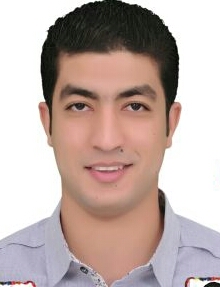 Mohamed.331564@2freemail.com Personal Data	:Date Of Birth 	: 	26th of April ,1989Nationality 	: 	EgyptianReligion		: 	MuslimCivil status	:	MarriedDriving  license	:	AvailableSaudi Iqama        :         AvailableEducation		: 2013 graduate from Faculty of Pharmacy,Al-Minya University.Career Objective	: Put current qualifications to use to further enhance sales skills and aquire higher professional practice in the area of medical sales.Courses		:November 2011 :  Egyptian pharmaceutical students federation-pharos universityApril 2012         :   First Aid course-Egyptian red crescentSelling Skills , marketing course and work shop from faculty of pharmacy -Minya university  Experience		:May 2015-till now         :     work as a medical representative at    FrieslandCampina-KsaMay 2014-april 2015     :     work as a medical representative at    AstraZeneca- EgyptAugust 2013-May 2014 :     work as a medical representative at    EVA pharma- EgyptSummer 2012                 :     Training at Sanofi Aventis - EgyptJuly-October 2011         :      work at Ehab pahrmacy-CairoJan-Dec.2010                 :      work at Badawy pharmacy-MinyaPersonal skills      : Strong work ethics-high level of integrity and moral standards.Communication skills:Excellent interpersonal, networking, presentation, persuasion, influencing, negotiation and closing skills.Works effectively in a collaborative environment.Responsible and self motivated with positive attitude and tolerance.Strong organizational and time managment skills.Thinks strategically and analytically,multitasks and priorities.Familiar with major computer applications like MS Word, PowerPoint, Excel and the internet.Languages		:Arabic  	: as mother language	English	: very good command of written and spokenReferences		: Available on request